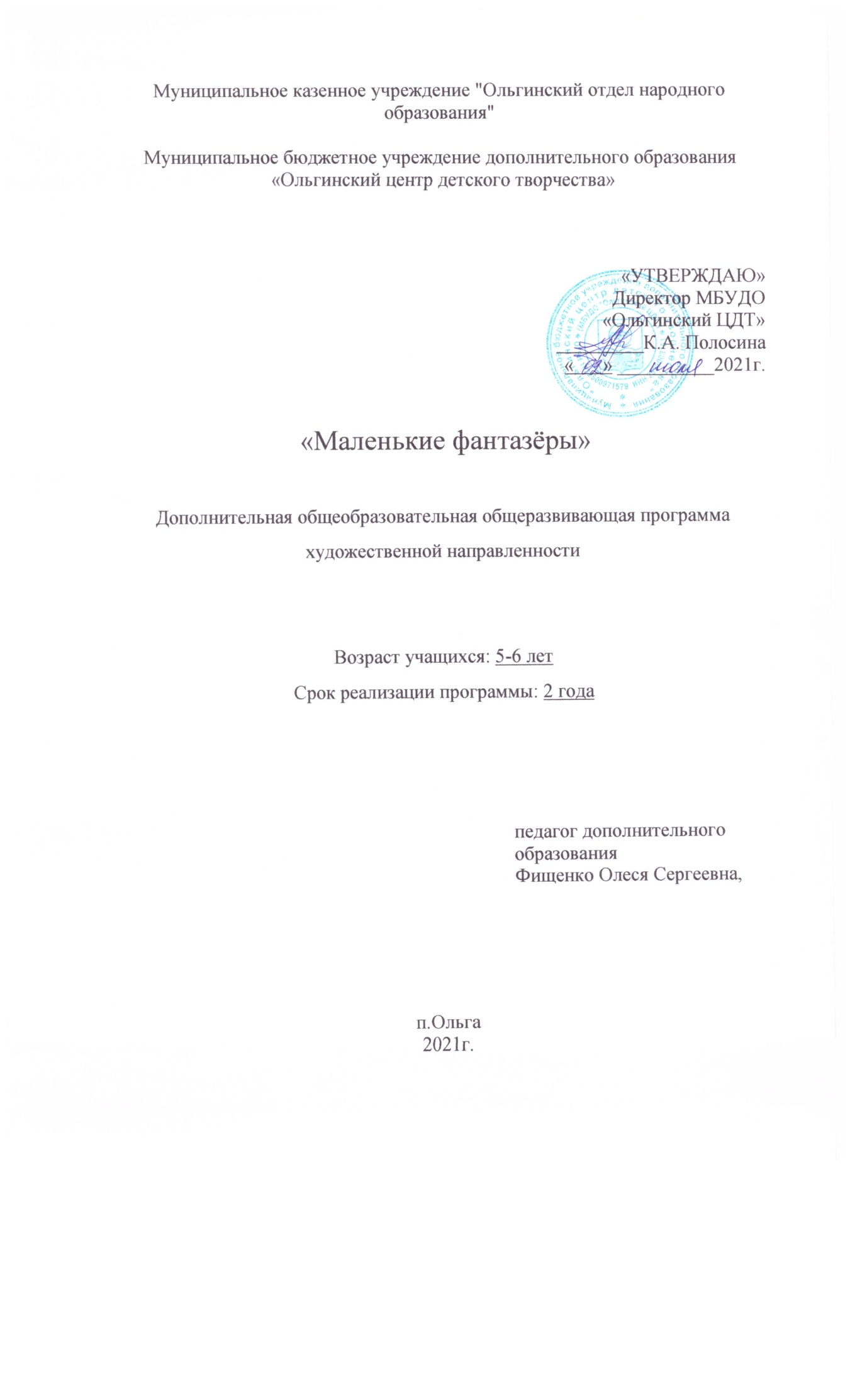 Основные характеристики программыПояснительная записка.Дополнительная общеобразовательная программа «Маленькие фантазеры» является общеразвивающей и имеет художественную направленность. Данная программа модифицированная. В настоящее время у многих детей наблюдается недостаточное развитие мелкой моторики. Изучение уровня развития тонких дифференцированных движений пальцев и кистей рук у детей показывает, что у многих они недостаточно целенаправленны. Особенно слабо развиты сложно – координированные движения ведущей руки, т. е. плохое умение держать ручку или карандаш в качестве рабочего инструмента.Актуальность программыОбучающийся осваивая разнообразные способы выполнения элементов квиллинга, аппликации, работы с пластилином, природным материалом развивая моторику руки, способствует интеллектуальному своему развитию. Творчество создает среду, в которой живут люди, украшая их повседневный быт, помогая сделать жизнь более привлекательной и праздничной. Изящные картины, нарядные поздравительные открытки, оригинальные настенные панно, объемные композиции рассказывают о самом авторе, о его внутренним мире.Направленность программыДополнительная общеразвивающая программа художественной направленности для детей 5-6 лет определяет содержание и организацию работы по обучению детей выполнению декоративных композиций в технике квиллинг, аппликации, выполнению работ из бумаги, природного, бросового материала.Одной из главных задач обучения и воспитания детей на занятиях прикладным творчеством является обогащение мировосприятия воспитанника, т.е. развитие творческой культуры ребенка, развитие творческого нестандартного подхода к реализации задания, воспитание трудолюбия, интереса к практической деятельности, радости созидания и открытия для себя что-то нового.Данная программа направлена на художественно-эстетическое развитие детей. Являясь наиболее доступным для детей, прикладное творчество обладает необходимой эмоциональностью, привлекательностью, эффективностью. Программа предполагает развитие у детей художественного вкуса и творческих способностей.В настоящее время искусство работы с бумагой в детском творчестве не потеряло своей актуальности. Бумага остается инструментом творчества, который доступен каждому.Бумага — первый материал, из которого дети начинают мастерить, творить, создавать неповторимые изделия. Она известна всем с раннего детства. Устойчивый интерес детей к творчеству из бумаги обуславливается ещё и тем, что данный материал даёт большой простор творчеству. Бумажный лист помогает ребёнку ощутить себя художником, дизайнером, конструктором, а самое главное — безгранично творческим человеком. Претерпевая колоссальные изменения с древних времён, бумага в современном обществе представлена большим многообразием. Цветная и белая, бархатная и глянцевая, папирусная и шпагат — она доступна всем слоям общества. С помощью бумаги можно украсить елку, сложить головоломку, смастерить забавную игрушку или коробочку для подарка и многое, многое другое, что интересует ребенка.Обычный материал на занятиях приобретает новое современное направление, им можно работать в разных техниках.Программа построена —от простого к сложному. Рассматриваются различные методики выполнения изделий из бумаги и картона с использованием самых разнообразных техник (бумагокручение, конструирование, мозаика, аппликация), природного материала, лент, бусин, бросового материала и т.п.. Создавая свой мир из простого материала, доступного всем, ребенок готовится стать созидателем доброго мира. В этом мы, педагоги, видим основную необходимость сегодняшнего дня.Уровень освоения Базовый уровень освоения.Отличительные особенностиСодержание программы позволяет максимально разнообразить творческую деятельность учащихся, в результате не наступает переутомление, интерес к творчеству не угасает, ребёнок избавляется от ненужных переживаний из-за неудач. Программа позволяет гибко подходить к процессу обучения, учитывать различную степень подготовки учащихся, психологические, физиологические. И их интересы, и пожелания. Создать ситуацию успеха и радости на каждом занятии. Программа адресованаДля детей дошкольников от 5 до 6 лет. Принимаются все желающие дети, не имеющие противопоказания по состоянию здоровья, не зависимо от уровня развития, подготовки и способностей на начальном этапе. Количество учащихся в группе до 15 человек, оптимально 10-12 учащихся. Данная образовательная программа «Маленькие фантазёры» предполагает обучения детей 5-6 лет и рассчитана на два года обучения. Учащиеся ходят три раза в неделю. Режим занятий.Форма проведения занятий – групповая. Занятия проводятся 3 раза в неделю по1 часу: 45минут учебного времени и обязательный 15 минутный перерыв. Цель и задачи программы:Цель программы:Развитие личности ребенка посредством обучения различным видам декоративно-пригодного творчества.   Задачи программы: Воспитательные:1. Воспитывать интерес к искусству.2. Формировать навыки взаимопомощи и сотрудничества со сверстниками.3. Способствовать созданию игровых ситуаций, расширять коммуникативные способности детей.Развивающие:1. Развить устойчивую мотивацию к познанию и творчеству.2. Развить жизненно необходимые умения и навыки.3. Вовлечь детей в активную разнообразную творческую деятельность. Обучающие:1. Способствовать развитию важнейших сфер личности: самосознания, волевой, мотивов поведения, побуждения к творчеству и самостоятельности.2. Формировать культуру делового и дружеского общения со сверстниками и взрослыми.3. Формировать стремление к достижению поставленных целей, творчеству роста, бережному отношению к своему труду и труду товарищей.                                                Содержание программы                                            Учебный план 1 год обучения                      Содержание учебного плана 1 год обученияФрагменты содержания учебного плана программы «Маленькие фантазеры» 1 Водное занятие.Теория: Знакомство с группой. Инструктаж по технике безопасности. Правила: противопожарной безопасности, личной гигиены, поведения на занятиях и переменах, организация рабочего места. Практическая работа: Игры на знакомство. Викторина. Составление списка материалов, инструментов, приспособлений необходимых для занятий. 2 Основы квиллингаТеория: История возникновения бумаги. Свойства бумаги. История возникновения технологии бумагокручение. Бумага для квиллинга.Практическая работа: Знакомство видами бумаги (писчая, обёрточная, обойная, впитывающая, копировальная) и её свойствами (прочность, водопроницаемость). Вырезание полосок для квиллинга.3 Бумажные лентыТеория: Техника выполнения форм: плотная катушка (рол), разреженная катушка, капля, долька, квадрат, прямоугольник, треугольник, завитки, спираль в виде стружки, глаз, полукруг, стрела. Знакомство с обозначениями этих форм на схемах.Практическая работа: Конструирование из основных форм, изготовление цветка, василька, бабочки, коллективная работа над композицией «Аквариум4 Изготовление цветов в технике квиллингТеория: Знакомство с простейшими приемами изготовления цветов, приемами изготовления более сложных цветов. Подбор цветовой гаммы. Техника изготовления бахромчатых цветов. Техника изготовления листиков.Практическая работа: Изготовление цветов: роза, фиалка, цинния, ландыш, ромашка. Изготовление листьев.5 АппликацияТеория: Аппликация-это один из популярнейших видов детского творчества.Плоскостная аппликация. Объемная аппликация. Торцевая. Мозаика. Сочетание различных материалов. Композиция в технике аппликации. Практическая работа: Составление целого из частей, в том числе самостоятельное достраивание с восполнением недостающих компонентов.Использование деревянных частей, соединение с цветной бумагой, цветного картона и т.д. Работа с клеем. Изготовление плоских и объемных изделий по образцам, простейшим чертежам, эскизам, схемам, рисункам.  Работа по шаблону, изготовление геометрических фигур из бумаги, дерева, цветы и др. 6 Работа из салфетокТеория: Знакомство с трехслойными салфетками и её свойствами.Декупаж- это вид аппликации с целью имитировать нарисованную картинку на декорируемом предмете. Данная техника украшения была изобретена в Китае.Практическая работа: Изготовление работ в технике «Декупаж». Последовательность декорирования любого изделия в технике «Декупаж»Вырезание мотива из салфетки. Наклеивание мотивы на предмет декора.7 Пластилиновые работы Теория: Техника лепки доступна детям любого возраста во всем богатстве и разнообразии способов и приёмов. Классификация способов достаточно условна, возможны переходы одного способа в другой и дополнение основного способа одним или несколькими другими при изготовлении одной работы.Практическая работа: в процессе обучения дети постепенно осваивают следующие техники лепки:Конструктивный способ. Образ создаётся из отдельных частей, как из деталей конструктора. Все детали лепятся отдельно (туловище, голова, лапы) и соединяются вместе.Скульптурный (или пластический) способ. Образ моделируется из целого куска (без деления на части) с помощью разнообразных движений: оттягивание, загибание, скручивание, придавливание, прищипывание, отрезание или процарапывание стекой (ножичком).Комбинированный способ. Сочетание конструктивного и скульптурного способов. Как правило, самые крупные детали выполняются скульптурным способом, а мелкие создаются отдельно и присоединяются к скульптурной форме.Лепка на форме. В качестве основы служат готовые прочные формы - банки, пластиковые бутылки. Пластилин в этом случае дополняет и оформляет изделие. Таким способом хорошо лепить вазу, кашпо, карандашницу.Модульная лепка. Образ создаётся из нескольких или многих одинаковых элементов - модулей (комочков, шариков, столбиков и пр.). Этот способ напоминает составление объемной мозаики или конструирование из отдельных деталей.8 Бросовый материал Теория: Конструировать из бросового материала. Знакомство с техникой работы- картонное кружево, вырезание полос. Плетение из газет. Работы из пластиковых бутылок.Практическая работа: Научить создавать свой неповторимый образ, используя различные техники изготовления поделок. Помочь детям овладеть различными техническими навыками при работе нетрадиционными техниками.Содержание программы                                            Учебный план 2 год обучения                                Содержание учебного плана 2 год обученияФрагменты содержания учебного плана программы «Маленькие фантазеры» 1 Водное занятие.Теория: Знакомство с группой. Инструктаж по технике безопасности. Правила: противопожарной безопасности, личной гигиены, поведения на занятиях и переменах, организация рабочего места. Практическая работа: Игры на знакомство. Викторина. Составление списка материалов, инструментов, приспособлений необходимых для занятий. 2 Основы квиллингаТеория: История возникновения бумаги. Свойства бумаги. История возникновения технологии бумагокручение. Бумага для квиллинга.Практическая работа: Знакомство видами бумаги (писчая, обёрточная, обойная, впитывающая, копировальная) и её свойствами (прочность, водопроницаемость). Вырезание полосок для квиллинга.3 Бумажные лентыТеория: Техника выполнения форм: плотная катушка (рол), разреженная катушка, капля, долька, квадрат, прямоугольник, треугольник, завитки, спираль в виде стружки, глаз, полукруг, стрела. Знакомство с обозначениями этих форм на схемах.Практическая работа: Конструирование из основных форм, изготовление цветка, василька, бабочки, коллективная работа над композицией «Аквариум4 Изготовление квиллингТеория: Знакомство с простейшими приемами изготовления квиллинга, приемами изготовления более сложного квиллинга. Подбор цветовой гаммы. Техника изготовления бахромчатых цветов. Техника изготовления листиков.Практическая работа: Изготовление цветов: роза, фиалка, цинния, ландыш, ромашка. Изготовление листьев. И другие работы из квиллинга. 5 АппликацияТеория: Аппликация-это один из популярнейших видов детского творчества. Плоскостная аппликация. Объемная аппликация. Торцевая. Мозаика. Сочетание различных материалов. Композиция в технике аппликации. Практическая работа: Составление целого из частей, в том числе самостоятельное достраивание с восполнением недостающих компонентов.Использование деревянных частей, соединение с цветной бумагой, цветногокартона и т.д. Работа с клеем. Изготовление плоских и объемных изделий по образцам, простейшим чертежам, эскизам, схемам, рисункам.  Работа пошаблону, изготовление геометрических фигур из бумаги, дерева, цветы и др.6 Работа с салфеткамиТеория: Знакомство с трехслойными салфетками и её свойствами.Декупаж- это вид аппликации с целью имитировать нарисованную картинку на декорируемом предмете. Данная техника украшения была изобретена в Китае.Практическая работа: Изготовление работ в технике «Декупаж». Последовательность декорирования любого изделия в технике «Декупаж». Вырезание мотива из салфетки. Наклеивание мотивы на предмет декора.7 Пластилиновые работы Теория: Техника лепки доступна детям любого возраста во всем богатстве и разнообразии способов и приёмов. Классификация способов достаточно условна, возможны переходы одного способа в другой и дополнение основного способа одним или несколькими другими при изготовлении одной работы.Практическая работа: в процессе обучения дети постепенно осваивают следующие техники лепки:Конструктивный способ. Образ создаётся из отдельных частей, как из деталей конструктора. Все детали лепятся отдельно (туловище, голова, лапы) и соединяются вместе.Скульптурный (или пластический) способ. Образ моделируется из целого куска (без деления на части) с помощью разнообразных движений: оттягивание, загибание, скручивание, придавливание, прищипывание, отрезание или процарапывание стекой (ножичком).Комбинированный способ. Сочетание конструктивного и скульптурного способов. Как правило, самые крупные детали выполняются скульптурным способом, а мелкие создаются отдельно и присоединяются к скульптурной форме.Лепка на форме. В качестве основы служат готовые прочные формы - банки, пластиковые бутылки. Пластилин в этом случае дополняет и оформляет изделие. Таким способом хорошо лепить вазу, кашпо, карандашницу.Модульная лепка. Образ создаётся из нескольких или многих одинаковых элементов - модулей (комочков, шариков, столбиков и пр.). Этот способ напоминает составление объемной мозаики или конструирование из отдельных деталей.8 Бросовый материал Теория: Конструировать из бросового материала. Знакомство с техникой работы- картонное кружево, вырезание полос. Плетение из газет. Работы из пластиковых бутылок.Практическая работа: Научить создавать свой неповторимый образ, используя различные техники изготовления поделок. Помочь детям овладеть различными техническими навыками при работе нетрадиционными техниками.                                Планируемые результаты.ОбразовательныеПо окончанию обучения дети Должны знатьКраткую характеристику изученных видов декоративно-прикладного творчества. Названия и назначение инструментов и приспособлений ручного труда и правила пользования ими. Название, элементарные свойства и применение изученных материалов. Основные технологические приёмы и способы изготовления различных изделий прикладного творчества.Должны уметьУзнавать и называть изученные виды декоративно-прикладного творчества. Владеть различными инструментами и приспособлениями, применяемые в изученных видах прикладного творчества. Правильно подбирать материалы для работы и экономно их расходовать. Применять полученные знания, навыки и умение на практике. Изготавливать сувениры и поделки. ЛичностныеПоявилась потребность в самосовершенствовании, самореализации и достижения ценностных ориентиров. Научились ставить перед собой цели и добиваться их достижения путем проявления воли, терпения и усидчивости. Вырос творческий потенциал. Сформировались деловые и дружеские отношения со сверстниками и взрослыми. Научились правильно и критически оценивать свой труд и труд товарищей. Стали проявлять самостоятельность в выполнении различных заданий.МетапредметныеПоявился интерес к познанию. Приобрели жизненно необходимые навыки и умения. Научились соблюдать технику безопасности в работе с разными инструментами, материалами, приспособлениями, правило их хранения. Следить за чистотой своего рабочего места и правильно его организовывать. В жизни детей вошли такие понятия как: бережность, аккуратность, трудолюбие, терпение, взаимовыручка, самостоятельность и ответственность. Организационно-педагогические условияУсловия реализации программыМатериально-технические обеспечениеДля занятий учебных групп требуется простое светлое красивое оформленное помещение, отвечающее санитарно-гигиеническим нормам. Помещение должно быть сухое, с естественным доступом воздуха, легкое проветриваемым, с достаточным дневным и вечерним освещением.Оборудование Для занятий необходимы столы и стулья по количеству детей, шкафы для хранения инструментов, материалов и приспособлений, демонстративные стенды и стенды для оформления тематических выставок.  Учебно-наглядное пособие Готовые изделья, образцы, схемы, изготовленные педагогам. Журналы, книги, альбомы.  Аудио, видео, фото и интернет источники.   Оценочные материалы и формы аттестации Инструменты оценки достижений учащихся по программе носят вариантный характер и способствуют росту их самооценки и познавательных интересов.Способы оценки результатовНаблюдение педагога за деятельностью детей на занятияхКоллективное обсуждение на каждом занятии результатов занятия и анализ выполненных работСамооценка учащихся своей работыПромежуточные тематические выставки детских работ в течение годаИтоговые занятие (устный опрос, командная игра)Участие выставках, конкурсах разного уровня (межрайонных, региональных, всероссийских)Учитывается отзывы родителей Критерии оценки образовательных результатов учащихсяСоответствие теоретических знаний ребенка программы требованиям Соответствие практических умений и навыков программы требованиям Отсутствие затруднений в использовании различных инструментов и приспособленийСамостоятельность работы по схемам, рисункам и шаблонамСпособность самостоятельно готовить свое рабочее место и убирать егоАккуратность и ответственность в работеКритерии личностного развития ребенка в процессе освоения программыСпособности переносить нагрузки в течение занятийСпособности активно побуждать себя к практической деятельностиСпособность доводить начатое до концаУмение контролировать свои поступки Способность оценивать себя адекватно реальным достижением Интерес к занятиям в детском объединении Способность занять определенную позицию в конфликтной ситуации                          Методические материалВ основе реализации программы лежит следующие принципы обученияУчет психологический особенностей дошкольников 5-6 летУчет физиологический особенностей этого возрастаПринцип сменности видов деятельностиИндивидуальный подход к каждому ребенку, постоянная практическая помощь педагогаПринцип наглядности Создание ситуации успеха, радости на каждом занятии   Приемы и методыКомментарий педагога при практической деятельности детей, носящий характер пояснений и советовЗакрепить полученных знаний с помощью устных вопросов на каждом занятии Наблюдение за работой детей, практическая помощь педагога при возникновении каких-либо трудностей в работе у учащихся Корректировка усвоения знаний, умений и навыков на каждом занятииОсновная форма проведения занятий-мастер –класс!Формирование умений всего связано с практической деятельностью. По видам деятельности в работе с детьми используются репродуктивный и частично поисковый, например, при подборе цветов, фактуры материала.Форма организации учебного процесса:ИндивидуальныеКоллективные ГрупповыеСтимулы: похвала, поддержка, отбор работы на выставку, награждение грамотой, призом.    Календарный учебный график                             Календарный учебный графикСписок литературы1. Букина С. Букин М. Квиллинг. Шаг вперед. – «Феникс», Ростов-на-Дону: 20112. Букина С.Букин М. Квиллинг: волшебство бумажных завитков. –«Феникс», Ростов-на-Дону: 20113. Зайцева А.А. Искусство квилинга: магия бумажных лент.- М.:Эксмо,2009.4. Пишикова Н.Г. Работа с бумагой в нетрадиционной технике – ОООИздательство «Скрипторий 2003», М: 20085. Пишикова Н.Г. Работа с бумагой в нетрадиционной технике -2 –ООО Издательство «Скрипторий 2003», М: 2007№п/пНазвание раздела, темаКоличество часовКоличество часовКоличество часовФорма аттестации/контрольВсегоТеория Практика 1Вводное занятие. Знакомство с учащимся523Игра 2Основы квиллинга15510Фотоотчёт 3Бумажные ленты15510Выставка 4Изготовление цветов в технике квиллинг 15510Выставка Фотоотчёт 5Аппликация 20515КонкурсФотоотчёт 6Работа из салфеток15510Выставка7Пластилиновые работы20515ФотоотчётВыставка8Бросовый материал 15510Отчетная выставка 1203684№п/пНазвание раздела, темаКоличество часовКоличество часовКоличество часовФорма аттестации/ контрольВсегоТеория Практика 1Вводное занятие Знакомство с учащимся523Игра 2Основы квиллинга15510Фотоотчёт 3Бумажные ленты15510Выставка 4Изготовление квиллинг 15510Выставка Фотоотчёт 5Аппликация 20515КонкурсФотоотчёт 6Работа из салфеток15510Выставка7Пластилиновые работы20515ФотоотчётВыставка8Бросовый материал 15510Отчетная выставка 1203684Этапы образовательного процесса 1 годПродолжительность учебного года, неделя40Количество учебных дней120Продолжительность учебного периода    1 полугодие 02.09.2021-30.12.2021Продолжительность учебного периода     2 полугодие10.01.2022-30.06.2022Возраст детей, лет 4-6 летПродолжительность занятия, час 1Режим занятия 3 раза/недГодовая учебная нагрузка, час120Этапы образовательного процесса 2 годПродолжительность учебного года, неделя40Количество учебных дней120Продолжительность учебного периода    1 полугодие 02.09.2022-30.12.2022Продолжительность учебного периода 2 полугодие10.01.2023-30.06.2023Возраст детей, лет 4-6 летПродолжительность занятия, час 1Режим занятия 3 раза/недГодовая учебная нагрузка, час120